 LPS Mathematics:  Year 8 Unit 2 – Estimation 1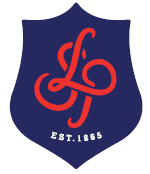 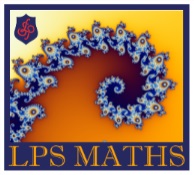        Enquiry Question: How many steps does it take to walk from Langdon Park DLR to Crisp Street Market? Enquiry Question: How many steps does it take to walk from Langdon Park DLR to Crisp Street Market?Date:                                                    New Thoughts:  …………………………………………………………………………………………………………………………………………………………………………………………………………………………………………………………………………………………………………………………………………………………………Date:                           Final Thoughts:  ………………………………………………………………………………………………………………………………………………………………………………………………………………………………………………………………………………………………………………………………………………………………………………………………………………………………………………………………………………………………………………………………………………………………………………………………………………………Key Topics and Learning Sequence Key Topics and Learning Sequence Key Topics and Learning Sequence Key Topics and Learning Sequence Key Topics and Learning Sequence Key Topics and Learning Sequence Key Topics and Learning Sequence = First Steps     = Moving On     = Moving On         = Stretch         = Stretch             = Challenge             = Challenge1. Use estimation on everyday objectsEstimate lengths and widths of a classroom, table and door. Estimate lengths for small objects e.g. coin, pencil, calculator. Estimate distances e.g. length of Langdon Park. Estimate from a photo or scale drawing. Estimate for volumes and weights of objects. 2. Rounding with integersRound to the nearest integer. 
Round to the nearest 10. Round to the nearest 100 or 1000. Can perform appropriate rounding for varied problems. 3. Rounding with decimalsKnow what is meant by a decimal place. Round to 1 decimal place. Round to 2 decimal places. Round to any number of decimal places. 3. Rounding with decimalsKnow what is meant by a decimal place. Round to 1 decimal place. Round to 2 decimal places. Round to any number of decimal places. 4. Rounding with significant figuresKnow what is meant by a significant figure. Round to 1 or 2 significant figures. Round with decimals less than 1 to significant figuresRound any number to any number of significant figures.  4. Rounding with significant figuresKnow what is meant by a significant figure. Round to 1 or 2 significant figures. Round with decimals less than 1 to significant figuresRound any number to any number of significant figures.  5. Sensible Roundinga) Use estimation to make estimates for calculations in context. b) Use reasoning to determine an estimate for the square roots of numbers which are not perfect squares.  cUse reasoning to determine an estimate for the cube roots of numbers which are not perfect squares. How does this unit fit into your mathematical learning journey?How does this unit fit into your mathematical learning journey?How does this unit fit into your mathematical learning journey?Further Exploration, Enrichment and Cultural CapitalFurther Exploration, Enrichment and Cultural CapitalFurther Exploration, Enrichment and Cultural CapitalFurther Exploration, Enrichment and Cultural CapitalThis unit gives you more tools for dealing with estimation in a formal setting. These skills will be useful in almost every area of maths involving measurements, geometry, number properties and decimals such as circles later in Year 9. This unit gives you more tools for dealing with estimation in a formal setting. These skills will be useful in almost every area of maths involving measurements, geometry, number properties and decimals such as circles later in Year 9. This unit gives you more tools for dealing with estimation in a formal setting. These skills will be useful in almost every area of maths involving measurements, geometry, number properties and decimals such as circles later in Year 9. Reading:  Read about the History of Measurements: https://nrich.maths.org/2434Enrichment: Research Enrico Fermi and learn about his
 back-of-the-envelope calculations. Cultural Capital: Visit the Natural History Museum and estimate the length of Hope, the giant blue whale skeleton!
https://www.nhm.ac.uk/Reading:  Read about the History of Measurements: https://nrich.maths.org/2434Enrichment: Research Enrico Fermi and learn about his
 back-of-the-envelope calculations. Cultural Capital: Visit the Natural History Museum and estimate the length of Hope, the giant blue whale skeleton!
https://www.nhm.ac.uk/Reading:  Read about the History of Measurements: https://nrich.maths.org/2434Enrichment: Research Enrico Fermi and learn about his
 back-of-the-envelope calculations. Cultural Capital: Visit the Natural History Museum and estimate the length of Hope, the giant blue whale skeleton!
https://www.nhm.ac.uk/Reading:  Read about the History of Measurements: https://nrich.maths.org/2434Enrichment: Research Enrico Fermi and learn about his
 back-of-the-envelope calculations. Cultural Capital: Visit the Natural History Museum and estimate the length of Hope, the giant blue whale skeleton!
https://www.nhm.ac.uk/